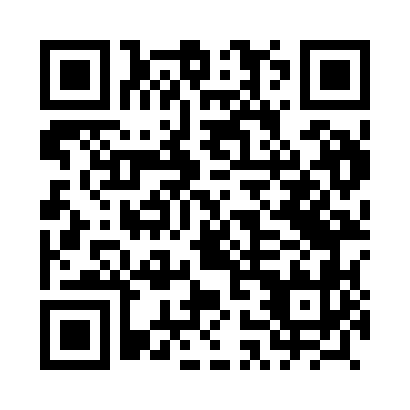 Prayer times for Dol, PolandMon 1 Apr 2024 - Tue 30 Apr 2024High Latitude Method: Angle Based RulePrayer Calculation Method: Muslim World LeagueAsar Calculation Method: HanafiPrayer times provided by https://www.salahtimes.comDateDayFajrSunriseDhuhrAsrMaghribIsha1Mon4:136:0812:355:037:048:522Tue4:106:0512:355:047:068:543Wed4:086:0312:355:057:078:564Thu4:056:0112:355:067:098:585Fri4:025:5912:345:087:119:006Sat4:005:5712:345:097:129:027Sun3:575:5512:345:107:149:048Mon3:545:5312:335:117:159:069Tue3:515:5012:335:127:179:0910Wed3:495:4812:335:137:189:1111Thu3:465:4612:335:147:209:1312Fri3:435:4412:325:157:229:1513Sat3:405:4212:325:167:239:1714Sun3:375:4012:325:177:259:2015Mon3:345:3812:325:187:269:2216Tue3:325:3612:315:207:289:2417Wed3:295:3412:315:217:299:2718Thu3:265:3212:315:227:319:2919Fri3:235:3012:315:237:339:3120Sat3:205:2812:315:247:349:3421Sun3:175:2612:305:257:369:3622Mon3:145:2412:305:267:379:3923Tue3:115:2212:305:277:399:4124Wed3:085:2012:305:287:409:4425Thu3:055:1812:305:297:429:4626Fri3:025:1612:295:307:449:4927Sat2:595:1412:295:317:459:5128Sun2:565:1212:295:327:479:5429Mon2:535:1112:295:337:489:5730Tue2:505:0912:295:347:509:59